Dunaújvárosi Széchenyi István Gimnázium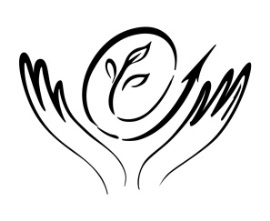 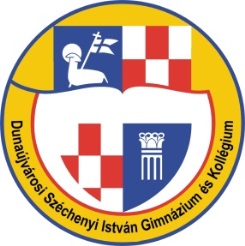 és KollégiumSzervezeti egységkód: FB0201	OM: 030180	www.szig-dujv.hu	e-mail: titkarsag@szig-dujv.hu2400 Dunaújváros Dózsa György út 15/A	Telefon: 06-25/411-702 Kedves Szülők és Jelentkező Diákok!Örülünk, hogy iskolánkban szeretnék megírni a felvételi eljárást megelőző írásbeli vizsgát, erről mindenki névre szóló behívót is kapott tőlünk, melyet a vizsgára el kell hozni!Tájékoztatom Önöket a vizsgával kapcsolatos tudnivalókról:Nyolcadikosok esetén az írásbeli vizsga időpontja: 2018. január 20. 1000 .930 -tól gyülekezés a vizsgabehívóban szereplő termeknél10-1045-ig a magyar nyelvi feladatlap kitöltése1045-11-ig szünet a felvételiző diákok számára11-1145-ig a matematika feladatlap kitöltéseNegyedikesek esetén az írásbeli vizsga időpontja: 2018. január 20. 1000.930 –tól gyülekezés vizsgabehívóban szereplő termeknél, a szülők az aulában várhatják meg gyermeküket10-1045-ig a magyar nyelvi feladatlap kitöltése1045-11-ig szünet a felvételiző diákok számára11-1145-ig a matematika feladatlap kitöltéseA felvételi vizsga során – körzőn és vonalzón kívül – semmiféle segédeszköz (pl. számológép) nem használható (kivéve azokat, akik sajátos helyzetük miatt erről határozatot kaptak). A felvételi feladatlapokat tollal kell kitölteni.Kérjük, hogy a tanulók feltétlenül hozzák magukkal diákigazolványukat vagy személyi igazolványukat.A kijavított feladatlapokat a vizsgázó és szülője január 26-án (pénteken) 800-1600 óra között megtekinthetik. A megtekintéskor a vizsgázó vagy szülője a dolgozatokról kézzel vagy elektronikus úton, pl. digitális fényképezőgéppel másolatot készíthet, hivatalos javítókulcstól eltérő értékelés esetén az értékelésére írásban észrevételt tehet, amelyet január 29-én (hétfőn) 1600 óráig adhat le az iskolában.Fénymásolásra nincs lehetőség!Az igazgató aláírásával és az iskola körbélyegzőjének lenyomatával ellátott, a feladatonkénti részletezett pontszámokat, valamint az összpontszámot tartalmazó, a tanuló nevére kiállított értékelő lap átvehető az iskola titkárságán január 26-a és február 2-a között 800-tól 1600 óráig. Az át nem vett értékelő lapokat február 5-én postázzuk.Emlékeztetem Önöket, hogy az írásbelire történő jelentkezés nem azonos az iskolánkba történő jelentkezéssel. A tanuló az értékelő lap ismeretében nyújtja be jelentkezési lapját, tanulói adatlapját, és vesz részt a felvételi eljárásban.Tájékoztatom Önöket, hogy a pótló írásbeli vizsga időpontja: 2018. január 25. csütörtök 1400 óra. Pótló felvételi vizsgát azok a tanulók írhatnak, akik az előző alkalommal nekik fel nem róható ok (pl. orvos által igazolt betegség) miatt nem tudtak részt venni az írásbeli vizsgán.Bármilyen kérdésben telefonon vagy személyesen szívesen állok rendelkezésükre.Dunaújváros, 2018. január 12.Tisztelettel: Müllerné Ódor Marianna s.k.igazgató